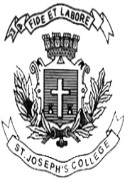  ST. JOSEPH’S COLLEGE (AUTONOMOUS), BENGALURU-27B.S.W - VI SEMESTERSEMESTER EXAMINATION: JULY 2022SW 6418 - Social Exclusion and Inclusive PoliciesTime- 2 ½ hrs		                                     	                  Max Marks-70This question paper contains TWO printed pages and THREE partsPART AAnswer any TEN questions						10 x 1 = 10	Define social exclusion.Give an example for relational dimension of exclusion.Give an example for dynamic dimension of exclusion.Varna system is related to ____________ discrimination? The practice of granting or denying rights or privileges to a person based on their gender is _______________________.Give an example for linguistic based discrimination. Give an example of labelling.Give an example of an instance for othering. Expand TSP.Reservation in India is called as __________________ discrimination. Mention one scheme related to senior citizens in India. Mention one scheme related to persons with disability in India. PART BAnswer any FOUR of the following					4 X 5 = 20What are the characteristics of social exclusion? Examine the concept of social exclusion with regard to gender. Define hegemony and inclusion with an examples.What are Special Component Plans?Highlight any five roles of CSO in social inclusion. PART CAnswer any FOUR of the following					4 X 10 = 40Explain with suitable example the dimensions of social exclusion.  With suitable example, explain the aspect of discrimination against refugees.“Love is love” is the famous hashtag in social media. But in many instances, only heterosexual love is normalised by the mainstream media and society. Create an inclusion plan that can help integrate LGBTQIA+ communities into the mainstream society.  With suitable example, explain the process of labelling, othering and bordering. Analyse and detail the aspect of exclusion based on the newspaper snippet provided below: Dalit boy thrashed, humiliated and forced to lick the feet of another manAmounting to assault, a class 10 Dalit student in Uttar Pradesh was thrashed by eight people and forced to lick the feet of a man and the video of the misdeed went viral on social media platforms. On April 19, officials of Rae Bareli stated that visuals from the incident prompted the local police to file a case and initiate arrests.As per the police, the Dalit boy who is a resident of Jagatpur town was asked by his friend to accompany him to Ramlila Maidan on a two-wheeler. Later, he was taken towards Salon Road, from where another bunch of young adults took the boy to a nearby garden allegedly with an intention to harass him.The accused are held for not only verbally assaulting the boy in concern but beating him brutally in the garden, the police said to news agency PTI. The incident came to the fore when a video clip of the lot thrashing the boy to lick the accused's feet was widely circulated and criticised over the internet.Source: UP: Dalit boy allegedly thrashed, forced to lick feet; Akhilesh Yadav slams discrimination (republicworld.com) 